An Overseas Students of Ludong University Won the First Prize of Shandong Division in “Chinese Bridge” 2014: Competition for Chinese Language LearnersOn May 8th, 2014, Shandong Division of “ Chinese Bridge ” 2014: Competition for Chinese Language Learners held in Shandong University . Lina, an overseas student of Ludong University , won the First Prize of Shandong Division, and entered the finals.33 competitors from different universities of Shandong Province participated in the contest. After heated competitions, Lina won the First Prize. She will attend the finals held in Beijing on behalf of Shandong province.“ Chinese Bridge ” is a high level competition for Chinese Language Learners, held by Confucius Institute Headquarters and CCTV. The competition is based on Chinese characters and Chinese culture, to show the charm of the profound Chinese culture and the enthusiasm of Chinese language learners.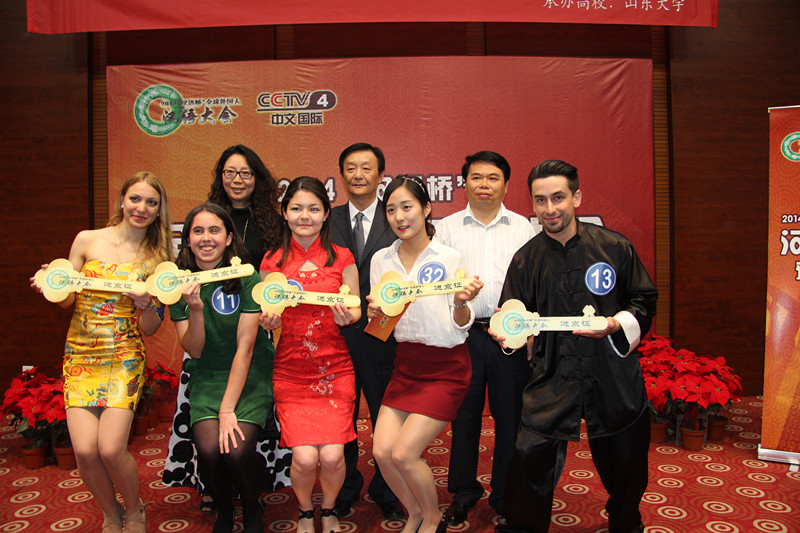 